CV  السيرة الذاتية    للأستاذ الدكتور حسين طه المحادينProf. Hussein Taha Mahadeen 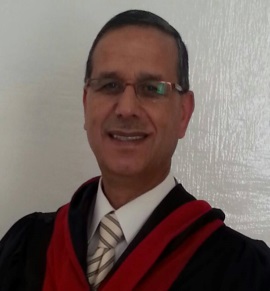 الاسمأ.د حسين طه إبراهيم المحادين- أستاذ  علم الاجتماعوالجريمة .عميد كلية العلوم الاجتماعية جامعة مؤتة.- عضو مجلس محافظة الكرك "اللامركزية" مدرب دولي معتمد ((TOT.عضو رابطة الكتاب الاردنين و اتحاد الادباء والكتاب العرب .ناقش واشرف على الكثير من رسائل الماجستير و الدكتورة في حقل علم الاجتماع والجريمةحاليا ,عضو اللجنة الاستشارية العليا للبرنامج الدولي لمكافحة العنف السياسي الموجه نحو المرأة في المملكة.أ.د حسين طه إبراهيم المحادين- أستاذ  علم الاجتماعوالجريمة .عميد كلية العلوم الاجتماعية جامعة مؤتة.- عضو مجلس محافظة الكرك "اللامركزية" مدرب دولي معتمد ((TOT.عضو رابطة الكتاب الاردنين و اتحاد الادباء والكتاب العرب .ناقش واشرف على الكثير من رسائل الماجستير و الدكتورة في حقل علم الاجتماع والجريمةحاليا ,عضو اللجنة الاستشارية العليا للبرنامج الدولي لمكافحة العنف السياسي الموجه نحو المرأة في المملكة.أ.د حسين طه إبراهيم المحادين- أستاذ  علم الاجتماعوالجريمة .عميد كلية العلوم الاجتماعية جامعة مؤتة.- عضو مجلس محافظة الكرك "اللامركزية" مدرب دولي معتمد ((TOT.عضو رابطة الكتاب الاردنين و اتحاد الادباء والكتاب العرب .ناقش واشرف على الكثير من رسائل الماجستير و الدكتورة في حقل علم الاجتماع والجريمةحاليا ,عضو اللجنة الاستشارية العليا للبرنامج الدولي لمكافحة العنف السياسي الموجه نحو المرأة في المملكة.أ.د حسين طه إبراهيم المحادين- أستاذ  علم الاجتماعوالجريمة .عميد كلية العلوم الاجتماعية جامعة مؤتة.- عضو مجلس محافظة الكرك "اللامركزية" مدرب دولي معتمد ((TOT.عضو رابطة الكتاب الاردنين و اتحاد الادباء والكتاب العرب .ناقش واشرف على الكثير من رسائل الماجستير و الدكتورة في حقل علم الاجتماع والجريمةحاليا ,عضو اللجنة الاستشارية العليا للبرنامج الدولي لمكافحة العنف السياسي الموجه نحو المرأة في المملكة.أ.د حسين طه إبراهيم المحادين- أستاذ  علم الاجتماعوالجريمة .عميد كلية العلوم الاجتماعية جامعة مؤتة.- عضو مجلس محافظة الكرك "اللامركزية" مدرب دولي معتمد ((TOT.عضو رابطة الكتاب الاردنين و اتحاد الادباء والكتاب العرب .ناقش واشرف على الكثير من رسائل الماجستير و الدكتورة في حقل علم الاجتماع والجريمةحاليا ,عضو اللجنة الاستشارية العليا للبرنامج الدولي لمكافحة العنف السياسي الموجه نحو المرأة في المملكة.الـجـنــسيــةالـجـنــسيــةأردنيةأردنيةأردنيةأردنيةأردنيةالجنسذكرذكرذكرذكرذكرالــحالــة الاجتماعيةالــحالــة الاجتماعيةمتزوجمتزوجمتزوجمتزوجمتزوجتــاريــخ الــمـيــلاد19591959195919591959الديانةالديانةمسلممسلممسلممسلممسلممـكــان الـــمـيـلادالكرك – الأردنالكرك – الأردنالكرك – الأردنالكرك – الأردنالكرك – الأردنعـدد الأولادعـدد الأولادخمسةخمسةخمسةخمسةخمسةبيانات الاتصالبيانات الاتصالبيانات الاتصالبيانات الاتصالبيانات الاتصالبيانات الاتصالبيانات الاتصالبيانات الاتصالبيانات الاتصالبيانات الاتصالبيانات الاتصالبيانات الاتصالبيانات الاتصالعنوان الإقامة الحاليالأردن -  مدينة الكرك/ جامعة مؤتةالأردن -  مدينة الكرك/ جامعة مؤتةالأردن -  مدينة الكرك/ جامعة مؤتةالأردن -  مدينة الكرك/ جامعة مؤتةالأردن -  مدينة الكرك/ جامعة مؤتةرقم  الجوالرقم  الجوال07957218800795721880079572188007957218800795721880عنوان الإقامة الحاليالأردن -  مدينة الكرك/ جامعة مؤتةالأردن -  مدينة الكرك/ جامعة مؤتةالأردن -  مدينة الكرك/ جامعة مؤتةالأردن -  مدينة الكرك/ جامعة مؤتةالأردن -  مدينة الكرك/ جامعة مؤتةرقم هاتف العملرقم هاتف العمل032372380-9032372380-9032372380-9032372380-9032372380-9عنوان الإقامة الحاليالأردن -  مدينة الكرك/ جامعة مؤتةالأردن -  مدينة الكرك/ جامعة مؤتةالأردن -  مدينة الكرك/ جامعة مؤتةالأردن -  مدينة الكرك/ جامعة مؤتةالأردن -  مدينة الكرك/ جامعة مؤتةرقم المتحركرقم المتحرك07957218800795721880079572188007957218800795721880عنوان الإقامة الحاليالأردن -  مدينة الكرك/ جامعة مؤتةالأردن -  مدينة الكرك/ جامعة مؤتةالأردن -  مدينة الكرك/ جامعة مؤتةالأردن -  مدينة الكرك/ جامعة مؤتةالأردن -  مدينة الكرك/ جامعة مؤتةبريد إلكتروني (1)بريد إلكتروني (1)drhmahadeen@yahoo.comdrhmahadeen@yahoo.comdrhmahadeen@yahoo.comdrhmahadeen@yahoo.comdrhmahadeen@yahoo.comعنوان السكن الدائممدينة الكرك – ضاحية المرجمدينة الكرك – ضاحية المرجمدينة الكرك – ضاحية المرجمدينة الكرك – ضاحية المرجمدينة الكرك – ضاحية المرجرقم هاتف المنزل:رقم هاتف المنزل:07957218800795721880079572188007957218800795721880المؤهلات الدراسيةالمؤهلات الدراسيةالمؤهلات الدراسيةالمؤهلات الدراسيةالمؤهلات الدراسيةالمؤهلات الدراسيةالمؤهلات الدراسيةالمؤهلات الدراسيةالمؤهلات الدراسيةالمؤهلات الدراسيةالمؤهلات الدراسيةالمؤهلات الدراسيةالمؤهلات الدراسيةالدولةالدولةالعراقالعراقالعراقالعراقالعراقتاريخ  الحصول على الدرجة العلميةتاريخ  الحصول على الدرجة العلمية26/6/198326/6/19831995/12/12*ملاحظة ؛ حاصل أيضا على دبلوم عالي في التربية – جامعة مؤتة/ الأردن _1989.1995/12/12*ملاحظة ؛ حاصل أيضا على دبلوم عالي في التربية – جامعة مؤتة/ الأردن _1989.1995/12/12*ملاحظة ؛ حاصل أيضا على دبلوم عالي في التربية – جامعة مؤتة/ الأردن _1989.تخصص  البكالوريوستخصص  البكالوريوستخصص  البكالوريوستخصص  البكالوريوس علم اجتماع  علم اجتماع  علم اجتماع  علم اجتماع  علم اجتماع  علم اجتماع  علم اجتماع  علم اجتماع  علم اجتماع تخصص الماجستيرتخصص الماجستيرتخصص الماجستيرتخصص الماجستير علم اجتماع  علم اجتماع  علم اجتماع  علم اجتماع  علم اجتماع  علم اجتماع  علم اجتماع  علم اجتماع  علم اجتماع عنوان رسالة الماجستيرعنوان رسالة الماجستيرعنوان رسالة الماجستيرعنوان رسالة الماجستير استثمار الوقت عند الشباب الأردني  استثمار الوقت عند الشباب الأردني  استثمار الوقت عند الشباب الأردني  استثمار الوقت عند الشباب الأردني  استثمار الوقت عند الشباب الأردني  استثمار الوقت عند الشباب الأردني  استثمار الوقت عند الشباب الأردني  استثمار الوقت عند الشباب الأردني  استثمار الوقت عند الشباب الأردني تخصص الدكتوراه من القاهرة–علم اجتماع التنمية "قيم "العمل".تخصص الدكتوراه من القاهرة–علم اجتماع التنمية "قيم "العمل".تخصص الدكتوراه من القاهرة–علم اجتماع التنمية "قيم "العمل".تخصص الدكتوراه من القاهرة–علم اجتماع التنمية "قيم "العمل". علم اجتماع التنمية  علم اجتماع التنمية  علم اجتماع التنمية  علم اجتماع التنمية  علم اجتماع التنمية  علم اجتماع التنمية  علم اجتماع التنمية  علم اجتماع التنمية  علم اجتماع التنمية عنوان رسالة الدكتوراهعنوان رسالة الدكتوراهعنوان رسالة الدكتوراهعنوان رسالة الدكتوراه الاستمرارية والتغير في قيم العمل /دراسة سوسيولوجية لعينة من الأسر الأردنية في محافظة الكرك – بمرتبة ممتاز / الشرف الاولى . الاستمرارية والتغير في قيم العمل /دراسة سوسيولوجية لعينة من الأسر الأردنية في محافظة الكرك – بمرتبة ممتاز / الشرف الاولى . الاستمرارية والتغير في قيم العمل /دراسة سوسيولوجية لعينة من الأسر الأردنية في محافظة الكرك – بمرتبة ممتاز / الشرف الاولى . الاستمرارية والتغير في قيم العمل /دراسة سوسيولوجية لعينة من الأسر الأردنية في محافظة الكرك – بمرتبة ممتاز / الشرف الاولى . الاستمرارية والتغير في قيم العمل /دراسة سوسيولوجية لعينة من الأسر الأردنية في محافظة الكرك – بمرتبة ممتاز / الشرف الاولى . الاستمرارية والتغير في قيم العمل /دراسة سوسيولوجية لعينة من الأسر الأردنية في محافظة الكرك – بمرتبة ممتاز / الشرف الاولى . الاستمرارية والتغير في قيم العمل /دراسة سوسيولوجية لعينة من الأسر الأردنية في محافظة الكرك – بمرتبة ممتاز / الشرف الاولى . الاستمرارية والتغير في قيم العمل /دراسة سوسيولوجية لعينة من الأسر الأردنية في محافظة الكرك – بمرتبة ممتاز / الشرف الاولى . الاستمرارية والتغير في قيم العمل /دراسة سوسيولوجية لعينة من الأسر الأردنية في محافظة الكرك – بمرتبة ممتاز / الشرف الاولى .الخبرة العمليةالخبرة العمليةالخبرة العمليةالخبرة العمليةالخبرة العمليةالخبرة العمليةالخبرة العمليةالخبرة العمليةالخبرة العمليةالخبرة العمليةالخبرة العمليةالخبرة العمليةالخبرة العمليةمنإلىإلىالمسمى الوظيفيالمسمى الوظيفياسم المؤسسة اسم المؤسسة اسم المؤسسة اسم المؤسسة البلدالبلدطبيعة العملنوع العمل (مقيم / زائر)2019الآنالآنعميد كلية العلوم الاجتماعيةعميد كلية العلوم الاجتماعيةكلية العلوم الاجتماعية-جامعة مؤتةكلية العلوم الاجتماعية-جامعة مؤتةكلية العلوم الاجتماعية-جامعة مؤتةكلية العلوم الاجتماعية-جامعة مؤتةالاردنالاردناداري/تدريسي مقيم2018الانالانعضو مجلس محافظة الكرك"اللامركزيةعضو مجلس محافظة الكرك"اللامركزيةمجلس محافظة الكرك مجلس محافظة الكرك مجلس محافظة الكرك مجلس محافظة الكرك الاردنالاردنعضو مقيم---محلل فكري وسياسي مُستضاف في العديد من الفضائيات العربيةمحلل فكري وسياسي مُستضاف في العديد من الفضائيات العربيةعدة فضائيات عربية
انظر يوتيوب /جوجلعدة فضائيات عربية
انظر يوتيوب /جوجلعدة فضائيات عربية
انظر يوتيوب /جوجلعدة فضائيات عربية
انظر يوتيوب /جوجلالاردنالاردنمحلل فكري مقيم201520172017مدير سابق لإذاعة صوت الكرك المجتمعية لثلاث سنوات .مدير سابق لإذاعة صوت الكرك المجتمعية لثلاث سنوات .إذاعة صوت الكركإذاعة صوت الكركإذاعة صوت الكركإذاعة صوت الكركالاردنالاردناداريمقيم ---كاتب وإعلامي في العديد من المجالات والمواقع الإلكترونية العربية.كاتب وإعلامي في العديد من المجالات والمواقع الإلكترونية العربية.------------------كاتب و اعلاميمقيم 201820192019أستاذ أستاذ جامعة الحسين جامعة الحسين جامعة الحسين جامعة الحسين معان معان تدريسيتفرغ اكاديمي 2/9/2017--أستاذ دكتور أستاذ دكتور قسم علم الاجتماع/ جامعة مؤتةقسم علم الاجتماع/ جامعة مؤتةقسم علم الاجتماع/ جامعة مؤتةقسم علم الاجتماع/ جامعة مؤتةمؤتةمؤتةتدريسيمقيم2/9/20142/9/20172/9/2017أستاذ مشارك (أ)أستاذ مشارك (أ)قسم علم الاجتماع/ جامعة مؤتةقسم علم الاجتماع/ جامعة مؤتةقسم علم الاجتماع/ جامعة مؤتةقسم علم الاجتماع/ جامعة مؤتةمؤتةمؤتةتدريسيمقيم1/9/20131/9/20141/9/2014أستاذ مشاركأستاذ مشاركجامعة البلقاء التطبيقيةجامعة البلقاء التطبيقيةجامعة البلقاء التطبيقيةجامعة البلقاء التطبيقيةالأردن العقبةالأردن العقبةتدريسيتفرغ أكاديمي9/9/200723/5/201123/5/2011أستاذ مشاركأستاذ مشاركقسم علم الاجتماع/ جامعة مؤتةقسم علم الاجتماع/ جامعة مؤتةقسم علم الاجتماع/ جامعة مؤتةقسم علم الاجتماع/ جامعة مؤتةالأردنالأردنتدريسيمقيم16/9/20038/9/20078/9/2007أستاذ مساعدأستاذ مساعدقسم علم الاجتماع- جامعة مؤتةقسم علم الاجتماع- جامعة مؤتةقسم علم الاجتماع- جامعة مؤتةقسم علم الاجتماع- جامعة مؤتةالأردنالأردنتدريسيمقيم17/7/200115/9/200315/9/2003محاضر متفرغمحاضر متفرغقسم علم الاجتماع – جامعة مؤتةقسم علم الاجتماع – جامعة مؤتةقسم علم الاجتماع – جامعة مؤتةقسم علم الاجتماع – جامعة مؤتةالأردنالأردنتدريسيمقيمالنوعاسم النشاط / نوعهاسم النشاط / نوعهالاستشارات و الخدمات* مدرب دولي  في قطاع الطلبة والشباب وموضوعات المرأة ومؤسسات المجتمع المدنيعضو هيئة تحرير مجلة نايف للدراسات الأمنية – الرياض2016.* مدرب دولي  في قطاع الطلبة والشباب وموضوعات المرأة ومؤسسات المجتمع المدنيعضو هيئة تحرير مجلة نايف للدراسات الأمنية – الرياض2016.الدورات التدريبية كمدرب دولي معتمد *المخدرات الفكرية عند الشباب العربي مشروع تدريبي مستمر، عُقدت اولى جلساته في جامعة مؤتة، وهيئة شباب الاردن 2018.*دورة تدريبية "مدرب رئيس " بالتعاون مع منظمة المرأة العربية – جامعة الدول العربية- الأردن /العقبة / عن التسويق الاجتماعي للأفكار وكسب التأييد2015.دورة تدريب مراكز الشباب في الأردن؛ 2001 .**المخدرات الفكرية عند الشباب العربي مشروع تدريبي مستمر، عُقدت اولى جلساته في جامعة مؤتة، وهيئة شباب الاردن 2018.*دورة تدريبية "مدرب رئيس " بالتعاون مع منظمة المرأة العربية – جامعة الدول العربية- الأردن /العقبة / عن التسويق الاجتماعي للأفكار وكسب التأييد2015.دورة تدريب مراكز الشباب في الأردن؛ 2001 .*حضور ورش العمل التدريبية مشاركة أو تنظيما* المشاركة في دورة الاتجاهات الحديثة في الإعلام التنموي : بيروت – ثلاثة أسابيع بالتعاون بين اللجنة الوطنية للسكان في الأردن – برنامج الشباب – مع جامعة جون هوبكنز الأمريكية.* المشاركة في دورة الاتجاهات الحديثة في الإعلام التنموي : بيروت – ثلاثة أسابيع بالتعاون بين اللجنة الوطنية للسكان في الأردن – برنامج الشباب – مع جامعة جون هوبكنز الأمريكية.عمان- الأردنعضو اللجنة التنفيذية العليا لجوائز الإبداع الأردني/وزارة الثقافة.عمان- الأردنرئيس لجنة جودة التعليم- برنامج الخدمة الاجتماعية- جامعة البلقاء / كلية الكرك الجامعية .الكتب المنشورة*معجم مصطلحات علم الاجتماع والجريمة- دار فضاءات، عمان *الأردن ما بعد الكورونا "مشترك ، مركز الدراسات الاستراتيجية- الجامعة الاردنية-عمان.* زمكاريات (زمان ؛مكان؛ أفكار) انثيالات وجدانية؛ وزارة الثقافة –عمان *  الشباب العربي ؛ التحديات وتأثير الثقافات الفرعية – الشباب الأردني انموذجا ( الهوية ؛ النوع الاجتماعي ،التكنولوجيا كأيدلوجيا ) الشباب الأردني انموذجا.الاستبعاد الاجتماعي وعلاقته بالعنف لدى الشباب الجامعي "مؤشرات وآفاق " مشترك مع رامي العساسفة، المجلس الأعلى للشباب- الأردن ".- النمو الانفعالي من منظور نفس اجتماعي " مشترك مع أديب النوايسة، دار الإثراء ،عمان ودبي.- الثقافة والاقتصاد ، اضاءات وأبحاث علمية مُحكمة ط1 ، (مشترك) ، أمانة عمان الكبرى – ملتقى اربد الثقافي ، دار البيروني للنشر والتوزيع ، عمان – الأردن.- أسئلة الثقافة العربية وحرية التعبير (مشترك) منتدى شومان الثقافي ؛عمان-الأردن.- تعديل السلوك من منظور علم النفس الاجتماعي (مشترك) دار الشروق عمان، رام الله.- علم اجتماع الرياضة ، دراسة تطبيقية على الألعاب الشعبية في المجتمع الأردني (مشترك) ،دار فضاءات عمان-الأردن.-  وسائل الاتصال في الأردن والوطن العربي (مشترك) ، مؤسسة شومان عمان، الأردن .- زمكار المشهد الثقافي في الأردن "زمان ؛مكان ؛ فكره "رؤية من علم اجتماع الأدب ؛ نحت فكري ونقدي جديد في الإبداع العربي ، عمان – الأردن.- عمان في عيون المثقفين- (مشترك) رابطة الكتاب الأردنيين ، عمان – الأردن.- قيم العمل في المجتمع الأردني دراسة سوسيولوجية جيليه ، دار الكنوز الأدبية ، بيروت – لبنان.- قيم العمل عند الشباب الأردني ، وزارة الشباب؛ عمان – الأردن.- استثمار الوقت عند الشباب الأردني ،  بدعم من وزارة الثقافة الأردنية.202020202019201620102008200820072003200120011998